0			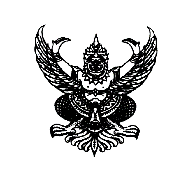                                                        บันทึกข้อความส่วนงาน  คณะ/สำนัก...................................................................................................................  โทร. ..………..….….ที่ อว 69............................	       		 	วันที่     	เรื่อง  ขอจัดสรรงบประมาณดำเนินการในชุดโครงการวิจัยเรียน  ผู้อำนวยการสำนักวิจัยและส่งเสริมวิชาการการเกษตร	ข้าพเจ้า………………………………………….....................………...…..ผู้อำนวยการชุดโครงการวิจัย เรื่อง................................................................................................................................................………………………ขอจัดสรรงบประมาณดำเนินการในชุดโครงการวิจัย ประจำปีงบประมาณ พ.ศ. ๒๕............ เป็นจำนวนเงิน .….............…..….. บาท (………..............…………….......………..…………..)  ดังนี้ลงชื่อ…………………………………………..……..					       (…………………………………………..…….)	     ผู้อำนวยการชุดโครงการวิจัย  บันทึกข้อความส่วนงาน  คณะ/สำนัก...................................................................................................................  โทร. ..………..….….ที่ อว 69............................	       		 	วันที่     	เรื่อง  ประมาณการค่าใช้จ่ายโครงการวิจัย ปี ๒๕…………เรียน  ผู้อำนวยการสำนักวิจัยและส่งเสริมวิชาการการเกษตร		ด้วย ข้าพเจ้า……….……….…….………….…………...................... ผู้อำนวยการชุดโครงการวิจัย/หัวหน้าโครงการวิจัย เรื่อง ……………………………………………………………………………………………………………….............ภายใต้ชุดโครงการ………………………………………………………………………………………………………………………….………….ได้รับทุนอุดหนุนเพื่อการวิจัย ประจำปีงบประมาณ พ.ศ. ....…… ขอประมาณการค่าใช้จ่าย ดังต่อไปนี้ ตัวอักษร (…………………………………………..…………..……………..)		จึงเรียนมาเพื่อโปรดพิจารณาลงชื่อ……………………....………………..……..…….. (……………………………………………………..)ผู้อำนวยการชุดโครงการวิจัย/หัวหน้าโครงการวิจัยบันทึกข้อความส่วนงาน  คณะ/สำนัก...................................................................................................................  โทร. ..………..….….ที่ อว 69............................	       		  วันที่     	เรื่อง  ขออนุมัติเบิกเงินอุดหนุนเพื่อการวิจัย ประจำปีงบประมาณ พ.ศ. 25……………..เรียน  ผู้อำนวยการสำนักวิจัยและส่งเสริมวิชาการการเกษตรข้าพเจ้า นาย/นาง/นางสาว................................................................ ผู้อำนวยการชุดโครงการวิจัย/หัวหน้าโครงการวิจัย เรื่อง ........................................................................................................................................... ซึ่งอยู่ภายใต้ชุดโครงการ................................................................................................................................................ขออนุมัติเบิกเงินอุดหนุนเพื่อการวิจัย งวดที่....... /๒๕...... จำนวนเงิน .................บาท  (................................................) ทั้งนี้ ได้แนบเอกสารประมาณการค่าใช้จ่ายทั้งปีตามประเภทค่าใช้จ่ายและใบสำคัญรับเงินมาพร้อมนี้แล้ว		จึงเรียนมาเพื่อโปรดพิจารณาอนุมัติ              .….…….…………….…………….….… ผู้ขออนุมัติ                                                                  (.….………………….……………….…)ผู้อำนวยการชุดโครงการวิจัย/หัวหน้าโครงการวิจัยความเห็นของงานการเงิน/ผอ.กองบริหารงานสำนักวิจัยฯ/รองผอ.ฝ่ายวิจัย	   ผู้มีอำนาจอนุมัติ…………………………………เห็นควรอนุมัติ………..……………                        …..………...…อนุมัติ……………………ลงชื่อ……………………………………การเงิน                                          ลงชื่อ……………………………..…….…..….ผู้อำนวยการสำนักวิจัยฯ       ………../………./…………                                                               ……………/……..……./……………ลงชื่อ…………………………………….ผอ.กองบริหารงานสำนักวิจัยฯ      ……………/…………./………….ลงชื่อ……………………………………รองผอ.ฝ่ายวิจัย      ……………./…………./…………   บันทึกข้อความส่วนงาน  คณะ/สำนัก...................................................................................................................  โทร. ..………..….….ที่ อว 69............................	       		 	 วันที่     	เรื่อง  ขอเปลี่ยนแปลงการดำเนินงานวิจัยเรียน  ผู้อำนวยการสำนักวิจัยและส่งเสริมวิชาการการเกษตร		ข้าพเจ้า นาย/นาง/นางสาว .....................................................................  ได้รับงบประมาณอุดหนุนเพื่อการวิจัย ประจำปีงบประมาณ พ.ศ. ............. เป็นจำนวนเงิน.........................บาท เพื่อดำเนินโครงการวิจัยเรื่อง…………………………………….………...........................................................................................................................ซึ่งอยู่ภายใต้ชุดโครงการ ................................................................................................................................................ ข้าพเจ้ามีความประสงค์ดังนี้ :(   ) 1. ขอยกเลิกการดำเนินงานวิจัยและการรับเงินอุดหนุนเพื่อการวิจัย(   ) 2. ขอเปลี่ยนแปลงหัวหน้าโครงการวิจัยเป็น นาย/นาง/นางสาว.......................................(   ) 3. ขอเปลี่ยนแปลงผู้ร่วมโครงการวิจัย และหรือสัดส่วนการวิจัย ดังนี้นาย/นาง/นางสาว ..................................สัดส่วนวิจัย............ เป็น.................................... สัดส่วนวิจัย..........นาย/นาง/นางสาว ..................................สัดส่วนวิจัย............ เป็น.................................... สัดส่วนวิจัย..........นาย/นาง/นางสาว ..................................สัดส่วนวิจัย............ เป็น.................................... สัดส่วนวิจัย..........๔.	เนื่องจาก................................................................................................................................................................................................................................................................................................................................ทั้งนี้ การเปลี่ยนแปลงดังกล่าว   ไม่กระทบต่อการบรรลุวัตถุประสงค์และผลสัมฤทธิ์ของโครงการ    กระทบต่อการบรรลุวัตถุประสงค์และผลสัมฤทธิ์ของโครงการ ดังนี้จึงเรียนมาเพื่อโปรดพิจารณาอนุมัติ                                                        ....................................................			                ลงชื่อ (....................................................) หัวหน้าโครงการวิจัย				      วันที่..........เดือน.................พ.ศ. .............                                                       ....................................................				     ลงชื่อ (....................................................) ผู้อำนวยการชุดโครงการวิจัย				     วันที่..........เดือน.................พ.ศ. .............                                                       ....................................................                                              ลงชื่อ (....................................................) ผู้บังคับบัญชาส่วนงานต้นสังกัด				     วันที่..........เดือน.....................พ.ศ. ...........ข้าพเจ้า นาย/นาง/นางสาว ........................................................................รับทราบข้อเปลี่ยนแปลงดังกล่าวข้างต้น และยินยอมปฏิบัติตามการขอเปลี่ยนแปลงในครั้งนี้         ......................................................................					ลงชื่อ (......................................................................) ผู้ร่วมวิจัย						วันที่.............เดือน.....................พ.ศ. ............ข้าพเจ้า นาย/นาง/นางสาว ........................................................................รับทราบข้อเปลี่ยนแปลงดังกล่าวข้างต้น และยินยอมปฏิบัติตามการขอเปลี่ยนแปลงในครั้งนี้....................................................................					ลงชื่อ (......................................................................) ผู้ร่วมวิจัย						วันที่.............เดือน.....................พ.ศ. ............ข้าพเจ้า นาย/นาง/นางสาว ........................................................................รับทราบข้อเปลี่ยนแปลงดังกล่าวข้างต้น และยินยอมปฏิบัติตามการขอเปลี่ยนแปลงในครั้งนี้         ......................................................................					ลงชื่อ (......................................................................) ผู้ร่วมวิจัย						วันที่.............เดือน.....................พ.ศ. ............ข้าพเจ้า นาย/นาง/นางสาว ........................................................................รับทราบข้อเปลี่ยนแปลงดังกล่าวข้างต้น และยินยอมปฏิบัติตามการขอเปลี่ยนแปลงในครั้งนี้                                                            .......................................................................					ลงชื่อ (......................................................................) ผู้ร่วมวิจัย						วันที่.............เดือน.....................พ.ศ. ............   บันทึกข้อความส่วนงาน  คณะ/สำนัก..........................................................................................................  โทร. ..………..….….ที่ อว 69............................	       		 	วันที่     	เรื่อง  ขอเปลี่ยนแปลงงบประมาณโครงการวิจัย ประจำปีงบประมาณ พ.ศ. …………เรียน  ผู้อำนวยการสำนักวิจัยและส่งเสริมวิชาการการเกษตรตามที่ข้าพเจ้า……….……….…….…………...........................................ผู้อำนวยการชุดโครงการวิจัย/หัวหน้าโครงการวิจัย เรื่อง ............................................................................................. ซึ่งอยู่ภายใต้ชุดโครงการ............................................................................................................................................................................... ได้รับงบประมาณอุดหนุนเพื่อการวิจัย ประจำปีงบประมาณ พ.ศ. ...............  เป็นจำนวนเงิน ......................... บาท (.................................................................) นั้นในการนี้ เนื่องจาก.................................................................................................................... ดังนั้น เพื่อให้การดำเนินงานวิจัยเป็นไปด้วยความเรียบร้อย ข้าพเจ้าจึงขออนุมัติเปลี่ยนแปลงค่าใช้จ่ายในโครงการ      โดยการเปลี่ยนแปลงงบประมาณดังกล่าว   ไม่เกินร้อยละ 20   เกินร้อยละ 20 ของหมวดที่รับโอน โดยไม่กระทบต่อการบรรลุวัตถุประสงค์และผลสัมฤทธิ์ของโครงการ  กระทบต่อการบรรลุวัตถุประสงค์และผลสัมฤทธิ์ของโครงการ ดังนี้....……………………………….…………………………………………………………………………………………………………………………………………………………………..………………………………………………………………………………………………………………………………………………………………ตัวอักษร (…………………………………………..…………………………)จึงเรียนมาเพื่อโปรดพิจารณา ลงชื่อ……………………....………………..……..…….. (……………………………………………………..)ผู้อำนวยการชุดโครงการวิจัย/หัวหน้าโครงการวิจัยข้าพเจ้า ...............................................................................รับทราบข้อเปลี่ยนแปลงดังกล่าวข้างต้น 
และยินยอมปฏิบัติตามการขอเปลี่ยนแปลงในครั้งนี้ลงชื่อ……………………....………..…......…….. ผู้ร่วมวิจัย(......................................................................)                                                           	วันที่ ......... เดือน ................. พ.ศ..............หมายเหตุ การเปลี่ยนแปลงวงเงินงบประมาณหมวดค่าจ้าง และหมวดค่าครุภัณฑ์ ต้องเสนอ สกสว. พิจารณาอนุมัติการเปลี่ยนแปลงงบประมาณเกินร้อยละ 20 ของหมวดที่รับโอน โดยไม่กระทบต่อการบรรลุวัตถุประสงค์และผลสัมฤทธิ์ของโครงการ ต้องเสนอ สกสว. พิจารณาอนุมัติการเปลี่ยนแปลงงบประมาณ โดยกระทบต่อการบรรลุวัตถุประสงค์และผลสัมฤทธิ์ของโครงการ ต้องเสนอ กสว. พิจารณาอนุมัติใบสำคัญรับเงิน                                                                                                           ที่…………………………………………..       										(สำหรับส่วนงานเป็นผู้ออก)วันที่…………เดือน……………….พ.ศ. …………….		ข้าพเจ้า………………………………………………………….….……อยู่บ้านเลขที่……..…….……หมู่ที่………….....ถนน……………………………..…..ซอย…………….ตำบล………………….อำเภอ……..…….………..จังหวัด…………………….………     ได้รับเงินจากมหาวิทยาลัยแม่โจ้ เชียงใหม่  ดังรายการต่อไปนี้การรับเงิน ข้าพเจ้าขอรับเงินเป็น   เช็ค ณ กองคลัง สำนักงานอธิการบดี มหาวิทยาลัยแม่โจ้ ด้วยตนเอง   โอนเข้าบัญชีเงินฝากธนาคาร.............................. สาขา............................ประเภทบัญชี............................. ชื่อบัญชี.............................................................................เลขที่บัญชี………………………............................... แจ้งการโอนเงินที่หมายเลขโทรศัพท์..........................................** ทั้งนี้หากมีค่าธรรมเนียมหรือคชจ.อื่นที่ธนาคารเรียกเก็บ ข้าพเจ้ายินยอมให้หักเงินดังกล่าวจากเงินที่ได้รับจากทางราชการ**			ลงชื่อ 				 ผู้รับเงิน       (		    		)ลงชื่อ 				 ผู้จ่ายเงิน       (		    		)ใบนำส่งหลักฐานการใช้จ่ายเงินอุดหนุนเพื่อการวิจัย ประจำปีงบประมาณ พ.ศ. ๒๕……….ชื่อโครงการ ................................................................................................................................................................... หัวหน้าโครงการ ……………………………..………………………………………………………....………………………………….…….………งวดที่นำส่ง ….…/25..............จำนวนเงินที่ได้รับงบประมาณทั้งหมด ……………………………  บาท (100%)รายงานการปฏิบัติงานและการใช้จ่ายเงินอุดหนุนเพื่อการวิจัย ประจำปีงบประมาณ พ.ศ. ๒๕…………….ชื่อโครงการวิจัย………………………………………………………………………………………………………….………………………..……… ชื่อชุดโครงการ .............................................................................................................................................................หัวหน้าโครงการวิจัย/ผู้อำนวยการชุดโครงการวิจัย้อยละที่เปลี่ยนแปลง............…………………………………………………………………..…….…….......…… ผลการปฏิบัติงาน……………………………………………………….…………………………………………………….…………………………………………………………………………………………………………….…………………………………………………….…………………………………………………………………………………………………………….…………………………………………………….…………………………………………………………………………………………………………….…………………………………………………….…………………………………………………………………………………………………………….…………………………………………………….…………………………………………………………………………………………………………….…………………………………………………….…………………………………………………………………………………………………………….…………………………………………………….…………………………………………………………………………………………………………….…………………………………………………….…………………………………………………………………………………………………………….…………………………………………………….…………………………………………………………………………………………………………….…………………………………………………….…………………………………………………………………………………………………………….…………………………………………………….…………………………………………………………………………………………………………….…………………………………………………….…………………………………………………………………………………………………………….…………………………………………………….…………………………………………………………………………………………………………….…………………………………………………….…………………………………………………………………………………………………………….…………………………………………………….……………………………………………………ขอรับรองว่าข้อความข้างต้นเป็นความจริงทุกประการ ลงชื่อ……………………....………………..……..…….. (……………………………………………………..)ผู้อำนวยการชุดโครงการวิจัย/หัวหน้าโครงการวิจัย วันที่………….……………….........……………………..บันทึกข้อความ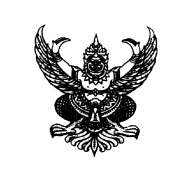 ส่วนงาน  คณะ/สำนัก...................................................................................................................  โทร. ..………..….….ที่ อว 69............................	       		    	วันที่     	เรื่อง  ขออนุมัติค่าธรรมเนียมบริการเรียน  คณบดี/ผู้อำนวยการด้วย ข้าพเจ้า………………………….………………….………………………..... ผู้อำนวยการชุดโครงการวิจัย/หัวหน้าโครงการวิจัย เรื่อง..……………………………………………………………………….………………..…………..…….………..… ประจำปีงบประมาณ พ.ศ. ๒๕...... มีความประสงค์จะขออนุมัติค่าธรรมเนียมบริการของ...…………………………..….…………ที่อยู่เลขที่ …….……… ตำบล …………..….….…... อำเภอ ………….…..….…. จังหวัด …………….....……. เพื่อปฏิบัติงานดังต่อไปนี้๑ .………………………………………..………………๒ …………………………………………………………๓ ………………………………………….……..………เป็นจำนวนเงินทั้งสิ้น………………….บาท (……………………………………….…………………)ทั้งนี้ ตั้งแต่วันที่……เดือน..................พ.ศ. ….…ถึงวันที่…….เดือน…………พ.ศ. ….......		จึงเรียนมาเพื่อโปรดพิจารณาอนุมัติ ลงชื่อ……………………....………………..……..…….. (……………………………………………………..)ผู้อำนวยการชุดโครงการวิจัย/หัวหน้าโครงการวิจัยหมายเหตุ  - นักวิจัยมหาวิทยาลัยแม่โจ้เชียงใหม่ขออนุมัติผู้อำนวยการสำนักวิจัยฯ   - นักวิจัยมหาวิทยาลัยแม่โจ้-แพร่เฉลิมพระเกียรติ และมหาวิทยาลัยแม่โจ้-ชุมพร ขออนุมัติต่อคณบดีบันทึกข้อความส่วนงาน  คณะ/สำนัก......................................................................................................  โทร. ..………..…ที่ อว 69............................			 วันที่     	เรื่อง  ขอส่งรายงานความก้าวหน้าการใช้จ่ายเงิน และความก้าวหน้าการดำเนินโครงการเรียน  ผู้อำนวยการสำนักวิจัยและส่งเสริมวิชาการการเกษตรตามที่ ข้าพเจ้าได้รับงบประมาณเงินอุดหนุนเพื่อการวิจัย ประจำปีงบประมาณ พ.ศ. ………………...........เรื่อง...............................................................................................................................................................................ซึ่งอยู่ภายใต้ชุดโครงการ ............................................................................................................................................... นั้นในการนี้ ข้าพเจ้าขอส่งรายงานความก้าวหน้าการใช้จ่ายเงิน และความก้าวหน้าการดำเนินโครงการ รอบ        เดือน จำนวน 1 ชุด พร้อมแผ่นข้อมูล เพื่อใช้ประโยชน์ต่อไป		จึงเรียนมาเพื่อโปรดทราบลงชื่อ……………………....……………...……..…….. (………………………………………..…………..)ผู้อำนวยการชุดโครงการวิจัย/หัวหน้าโครงการวิจัย      ลงชื่อ ……….……………………….…………….……                                                                (……….……..……………………………..………)                                                         	 ตำแหน่ง        คณบดี/ผู้อำนวยการ  ………../………………..……/…….…….แบบฟอร์มรายงานความก้าวหน้าการใช้จ่ายเงิน และความก้าวหน้าการดำเนินงานโครงการวิจัยประจำปี 2565  รอบ 	        เดือนชื่อโครงการ/ชุดโครงการ											งบประมาณ		  บาทObjectives ของโครงการ/ชุดโครงการ	Key Results ของโครงการ/ชุดโครงการ	การใช้จ่ายเงินของโครงการ/ชุดโครงการ1.1 แผนการใช้จ่ายเงินรายไตรมาส1.2 ค่าใช้จ่ายจริงรายไตรมาสรายงานผลผลิต (Output) เชิงปริมาณ/เชิงคุณภาพ เทียบกับแผนลงชื่อ……………………....………………..……..…….. (……………………………………………………..)ผู้อำนวยการชุดโครงการวิจัย/หัวหน้าโครงการวิจัย……..……/…………………………/………………   บันทึกข้อความส่วนงาน  คณะ/สำนัก...................................................................................................................  โทร. ..………..….….ที่ อว 69............................	       		   	วันที่     	เรื่อง  ขอส่งรายงานความก้าวหน้าการวิจัยเรียน  ผู้อำนวยการสำนักวิจัยและส่งเสริมวิชาการการเกษตรตามที่ ข้าพเจ้า .....................................................  ได้รับงบประมาณอุดหนุนเพื่อการวิจัย ประจำปีงบประมาณ พ.ศ. 25........ เรื่อง................................................................................................................................... ซึ่งอยู่ในชุดโครงการ................................................................................................................................................  นั้น		บัดนี้ ได้ดำเนินงานวิจัยในส่วนแรกแล้ว  ข้าพเจ้าขอส่งรายงานความก้าวหน้าการวิจัยที่ผ่าน
การพิจารณาเห็นชอบจากผู้บังคับบัญชาส่วนงานต้นสังกัดแล้ว จำนวน 1 เล่ม พร้อมแผ่นข้อมูล เพื่อดำเนินการต่อไป		จึงเรียนมาเพื่อโปรดทราบ  ลงชื่อ……………………....………………..……..…….. (……………………………………………………..)ผู้อำนวยการชุดโครงการวิจัย/หัวหน้าโครงการวิจัย(……………………………………………………..)คณบดี/ผู้อำนวยการ..................   บันทึกข้อความส่วนงาน  คณะ/สำนัก...................................................................................................................  โทร. ..………..….….ที่ อว 69............................	       		 	วันที่     	เรื่อง  ขออนุมัตินักศึกษาช่วยปฏิบัติงานโครงการวิจัยเรียน  คณบดี/ผู้อำนวยการ	ด้วย ข้าพเจ้า ..................................................................................... ผู้อำนวยการชุดโครงการวิจัย/หัวหน้าโครงการวิจัย เรื่อง............................................................................................................................................ ประจำปีงบประมาณ พ.ศ. ................. มีความประสงค์จะขออนุมัตินักศึกษาชื่อ นาย/นางสาว.................................... รหัสนักศึกษา ...........................................................  สาขา/หลักสูตร.......................................................................... คณะ/วิทยาลัย........................................  เพื่อช่วยปฏิบัติงานโครงการวิจัย ดังต่อไปนี้………………………………………………..……….……………………………………………….………..………………………………………………………….โดยได้แนบเอกสารดังนี้ (   ) 1. สำเนาบัตรนักศึกษา(   ) 2. ตารางเรียนของนักศึกษา  ภาคการศึกษาที่.............  ปีการศึกษา........................โดยเบิกจ่ายค่าตอบแทนในอัตราวันละ ............... บาท   จำนวน ........... วันเป็นจำนวนเงินทั้งสิ้น .............................. บาท (…………………………….………………………………)ทั้งนี้   ตั้งแต่วันที่ ...... เดือน.................พ.ศ. ........... ถึงวันที่ ..... เดือน.............  พ.ศ. ........		จึงเรียนมาเพื่อโปรดพิจารณาอนุมัติ  ลงชื่อ……………………....………………..……..…….. (……………………………………………………..)ผู้อำนวยการชุดโครงการวิจัย/หัวหน้าโครงการวิจัย  บันทึกข้อความส่วนงาน  คณะ/สำนัก...................................................................................................................  โทร. ..………..….….ที่ อว 69............................	       		 	   วันที่     	เรื่อง  รายงานผลนักศึกษาช่วยปฏิบัติงานเรียน  คณบดี/ผู้อำนวยการตามบันทึกข้อความ ที่ อว ……………..…………….. ลงวันที่ …………………..………………………. ได้อนุมัติ นักศึกษาช่วยปฏิบัติงาน ผู้มีรายนามดังต่อไปนี้ ……….... (ชื่อ-สกุล)........... รหัสนักศึกษา ...............................  สาขา/หลักสูตร................................. คณะ/วิทยาลัย........................................  เพื่อปฏิบัติงานดังนี้………………………………………………..……….……………………………………………….………..………………………………………………………….ในการปฏิบัติงานอัตราค่าตอบแทน วันละ………. บาท เป็นเวลา ........ วัน เป็นเงิน ................. บาท (..................................................................)บัดนี้ ผู้มีรายนามดังกล่าวข้างต้นได้ปฏิบัติงานเสร็จสิ้นแล้ว  จึงมีความประสงค์ขอรายงานผล           การปฏิบัติงาน ในวันที่ ......... เดือน........................ พ.ศ. ............. ถึงวันที่ ......... เดือน........................ พ.ศ. ............. ตามภาระงานและความจำเป็น  ดังรายละเอียดที่แนบมาพร้อมนี้ 		จึงเรียนมาเพื่อโปรดพิจารณาอนุมัติ  ลงชื่อ……………………....………………..……..…….. (……………………………………………………..)ผู้อำนวยการชุดโครงการวิจัย/หัวหน้าโครงการวิจัยหมายเหตุ  - นักวิจัยมหาวิทยาลัยแม่โจ้เชียงใหม่ขออนุมัติผู้อำนวยการสำนักวิจัยฯ   - นักวิจัยมหาวิทยาลัยแม่โจ้-แพร่เฉลิมพระเกียรติ และมหาวิทยาลัยแม่โจ้-ชุมพร ขออนุมัติต่อคณบดี   บันทึกข้อความส่วนงาน  คณะ/สำนัก...................................................................................................................  โทร. ..………..….….ที่ อว 69............................	       		 		วันที่     	เรื่อง  ขออนุมัติจ้างเหมาและแต่งตั้งคณะกรรมการตรวจรับพัสดุ (กรณีจ้างเหมาบุคคลเป็นชิ้นงาน)เรียน  คณบดี/ผู้อำนวยการด้วย ข้าพเจ้า………………………….……..……………............……………..... ผู้อำนวยการชุดโครงการวิจัย/หัวหน้าโครงการวิจัย เรื่อง..……………………………………………………………...........................................................…..… ประจำปีงบประมาณ พ.ศ. ……………... มีความประสงค์จะขออนุมัติจ้างเหมา.....................……………………...……….…..  ที่อยู่เลขที่ …..……..… ตำบล …………... อำเภอ ……….…………. จังหวัด ………….…. บัตรประจำตัวประชาชนเลขที่ ……………………………..…… เพื่อปฏิบัติงานดังต่อไปนี้๑. .………………………………………..…………..๒. ……………………………………………………..๓. ………………………………………….……….…เป็นจำนวนเงินทั้งสิ้น…………….………….บาท (……………………………………….…………………)โดยได้แนบเอกสารดังนี้ (   ) 1. สำเนาบัตรประชาชนของผู้รับจ้าง(   ) 2. สำเนาคุณวุฒิการศึกษาของผู้รับจ้าง/เอกสารที่แสดงความรู้ความสามารถ ดังนั้น เพื่อให้การดำเนินการจ้างเหมาดังกล่าว เป็นไปด้วยความถูกต้องเรียบร้อยตามระเบียบมหาวิทยาลัยแม่โจ้ ว่าด้วยการจัดซื้อจัดจ้างและการบริหารพัสดุเพื่อการวิจัยและพัฒนา พ.ศ. 2563 ข้อ 8 (2) ข้อ 9 และข้อ 11 จึงขอแต่งตั้งคณะกรรมการดำเนินการ ดังนี้คณะกรรมการตรวจรับพัสดุ   ...................................  ตำแหน่ง  ....................................   ประธานกรรมการฯ    ...................................  ตำแหน่ง  ....................................   กรรมการฯ   ...................................  ตำแหน่ง  ....................................   กรรมการฯทั้งนี้  ตั้งแต่วันที่……เดือน..................พ.ศ. ….…ถึงวันที่…….เดือน…………พ.ศ. ….......จึงเรียนมาเพื่อโปรดพิจารณาอนุมัติ  ลงชื่อ……………………....………………..……..…….. (……………………………………………………..)ผู้อำนวยการชุดโครงการวิจัย/หัวหน้าโครงการวิจัย บันทึกข้อความส่วนงาน  สำนักวิจัยและส่งเสริมวิชาการการเกษตร กองบริหารงานสำนักวิจัยฯ งานพัสดุ  โทร. 3402ที่ อว 69.19.1.2.2(2)/	       		 		วันที่     	เรื่อง  รายงานขอจ้าง........ เรียน  คณบดี/ผู้อำนวยการ		ด้วย คณะ/วิทยาลัย......................... มีความประสงค์จะขอจ้าง......................................................... ของโครงการวิจัยเรื่อง…..........................................................................................ประจำปีงบประมาณ พ.ศ. ............. โดยวิธีเฉพาะเจาะจง  ซึ่งมีรายละเอียด  ดังต่อไปนี้เหตุผลความจำเป็นที่ต้องจ้าง...............................รายละเอียดของงาน ดังรายการต่อไปนี้ราคากลางและรายละเอียดของราคากลาง จำนวน .............. บาท (..............................................)วงเงินที่จะจ้างเงินอุดหนุนเพื่อการวิจัย ประจำปีงบประมาณ พ.ศ. 2564 จำนวน .......................... บาท (...............................................)กำหนดเวลาที่ต้องใช้พัสดุ หรือให้งานนั้นแล้วเสร็จกำหนดเวลาการส่งมอบพัสดุ หรือให้งานแล้วเสร็จภายใน ……. วัน นับถัดจากวันลงนามในสัญญาวิธีที่จะซื้อและเหตุผลดำเนินการด้วยวิธีเฉพาะเจาะจง เนื่องจากการจัดซื้อ/จัดจ้างพัสดุที่มีการผลิต จำหน่าย ก่อสร้างหรือให้บริการทั่วไป และมีวงเงินในการจัดซื้อจัดจ้างครั้งหนึ่งไม่เกินวงเงินตามที่กำหนดในกฎกระทรวงหลักเกณฑ์การพิจารณาคัดเลือกข้อเสนอการพิจารณาคัดเลือกข้อเสนอโดยใช้เกณฑ์ ราคาการขออนุมัติแต่งตั้งคณะกรรมการต่าง ๆ                        การแต่งตั้งคณะกรรมการตรวจรับพัสดุ 		1. ………………..…….……......	ตำแหน่ง  ...............................................	ประธานกรรมการฯ 2. ………………..…….……......	ตำแหน่ง	  ...............................................	กรรมการฯ 3. ………………..…….……......	ตำแหน่ง  ...............................................	กรรมการฯอำนาจและหน้าที่ทำการตรวจรับพัสดุให้เป็นไปตามเงื่อนไขของสัญญาหรือข้อตกลงนั้น		จึงเรียนมาเพื่อโปรดพิจารณา หากเห็นชอบขอได้โปรดอนุมัติให้ดำเนินการ ตามรายละเอียดใน       รายงานขอจ้างดังกล่าวข้างต้น  ลงชื่อ……………………....………………..……..…….. (……………………………………………………..)ผู้อำนวยการชุดโครงการวิจัย/หัวหน้าโครงการวิจัยใบตรวจรับการจัดซื้อ/จัดจ้างวันที่ ........  เดือน ...................  พ.ศ. ............		ตามหนังสือที่ อว 69..................................... ลงวันที่ ......... เดือน ........................พ.ศ. ...........         /ใบสั่งซื้อ/สั่งจ้างที่ .................................................. ลงวันที่........ เดือน................... พ.ศ......... คณะ/วิทยาลัย/สำนัก ได้ตกลงซื้อวัสดุ........................................../จ้าง ............... กับ บริษัท/ห้าง/ร้าน..........................................................นาย/นาง/นางสาว................................ที่อยู่..................................................................................................................ตามใบส่งของ/ใบเสร็จรับเงิน เล่มที่................. เลขที่ ............... ลงวันที่ ...................................สำหรับโครงการวิจัยเรื่อง.........................................................................................................................................................................ด้วยวิธีการเฉพาะเจาะจง เป็นจำนวนเงินทั้งสิ้น ...........................บาท (...............................................................)คณะกรรมการตรวจรับพัสดุ ได้ตรวจรับงานแล้วผลปรากฏว่า                            ผลการตรวจรับ                             ถูกต้อง                                   ครบถ้วนตามสัญญา                                   ไม่ครบถ้วนตามสัญญา                            ค่าปรับ                            	 .  มีค่าปรับ                                   ไม่มีค่าปรับลงชื่อ .......................................................................			ประธานกรรมการฯ           (...............................................................)ลงชื่อ .......................................................................			กรรมการฯ           (...............................................................)ลงชื่อ .......................................................................			กรรมการฯ           (...............................................................)หมายเหตุ : เลขที่โครงการ  ......................เลขที่ใบสั่ง  ................................เลขคุมตรวจรับ  ......................... 	         บ้านเลขที่ ................... หมู่ที่ ….......... ตำบล..................... อำเภอ................. จังหวัด..................รหัสไปรษณีย์......................โทร. ...................................วันที่ ..............................................เรื่อง  ส่งมอบงานเรียน  ประธานคณะกรรมการตรวจรับพัสดุ		ตามที่ มหาวิทยาลัยแม่โจ้ ตำบลหนองหาร อำเภอสันทราย จังหวัดเชียงใหม่ ได้มีใบสั่งจ้าง        (ถ้ามี)................................................. กับข้าพเจ้า นาย/นาง/นางสาว...................................................... เพื่อปฏิบัติงานโครงการ............................................(ชื่อโครงการ).......................................................... บัดนี้ ข้าพเจ้าได้ปฏิบัติงานเป็นที่เรียบร้อยแล้ว ดังต่อไปนี้ 		1.  (ภาระงานจ้างเหมา จะต้องเป็นจำนวนชิ้นงาน x จำนวนเท่าไหร่)		2.		3.…			10. 		ในการนี้  ข้าพเจ้าจึงขอส่งมอบงานระหว่างวันที่ ............. เดือน............................... พ.ศ. .................. เพื่อโปรดดำเนินการและเบิกจ่ายค่าจ้าง  เป็นจำนวนเงิน  ……………….. บาท (……………………………………………………)		จึงเรียนมาเพื่อโปรดพิจารณาอนุมัติขอแสดงความนับถือลงชื่อ……………………....………………..……..              (……….....…ระบุชื่อผู้รับจ้าง......….)    บันทึกข้อความส่วนงาน  คณะ/สำนัก...................................................................................................................  โทร. ..………..….….ที่ อว 69............................	       		 	วันที่     	เรื่อง  ขออนุมัติจ้างเหมารถยนต์เรียน  คณบดี/ผู้อำนวยการตามบันทึกข้อความที่ อว 69……………...……..…..…….…/………………(เลขที่หนังสือขออนุมัติเดินทางไปปฏิบัติงาน)……………..… ลงวันที่…(วันที่ขออนุมัติเดินทางไปปฏิบัติงาน)……เดือน……………………พ.ศ. .………………ข้าพเจ้าพร้อมด้วย………………………………………………………………………………..……………………………………..ได้รับอนุมัติให้เดินทางไปปฏิบัติงาน ณ………………………………………………………...……… ระหว่างวันที่………………………………….……เพื่อ……………………………………………………………………………………….……..………………… นั้นเพื่อให้การเดินทางเป็นไปด้วยความเรียบร้อย ข้าพเจ้าจึงขออนุมัติจ้างเหมารถยนต์ หมายเลขทะเบียน……….………………ของ………...……(ชื่อเจ้าของรถยนต์ที่จ้างเหมา).…….....……บ้านเลขที่................. หมู่ที่.......... ตำบล………………………อำเภอ………….…………จังหวัด……………...……… ระหว่างวันที่ .................................................  ถึงวันที่ ...................................... ในอัตราวันละ………........ จำนวน….……..วัน เป็นจำนวนเงิน……..……..….บาท (…………………………………………...……….…..) โดยมีพนักงานขับรถยนต์ชื่อ………………………….…......…. โดยเบิกจ่ายจากเงินอุดหนุนเพื่อการวิจัยเรื่อง………………………………..………..………….ประจำปีงบประมาณ  พ.ศ. ……………….โดยได้แนบเอกสารดังนี้ (   ) 1. เอกสารขออนุมัติเดินทางไปปฏิบัติงาน (บว.14)(   ) 2. สำเนาทะเบียนรถยนต์				     (   ) 3. สำเนาใบขับขี่ของพนักงานขับรถยนต์		   (   ) 4. สำเนาการเสียภาษีรถยนต์ประจำปีดังนั้น เพื่อให้การดำเนินการจ้างเหมาดังกล่าว เป็นไปด้วยความถูกต้องเรียบร้อยตามระเบียบมหาวิทยาลัยแม่โจ้ ว่าด้วยการจัดซื้อจัดจ้างและการบริหารพัสดุเพื่อการวิจัยและพัฒนา พ.ศ. 2563 ข้อ 8 (2) ข้อ 9 และข้อ 11 จึงขอแต่งตั้งคณะกรรมการตรวจรับพัสดุ ดังนี้.......................................  ตำแหน่ง  .....................................    ประธานกรรมการฯ.......................................  ตำแหน่ง  .....................................    กรรมการฯ.......................................  ตำแหน่ง  .....................................    กรรมการฯทั้งนี้  ตั้งแต่วันที่……เดือน..................พ.ศ. ….…ถึงวันที่…….เดือน…………พ.ศ. ….......		จึงเรียนมาเพื่อโปรดพิจารณาอนุมัติ  ลงชื่อ……………………....………………..……..…….. (……………………………………………………..)ผู้อำนวยการชุดโครงการวิจัย/หัวหน้าโครงการวิจัย           		 บันทึกข้อความส่วนงาน  คณะ/สำนัก...................................................................................................................  โทร. ..………..….….ที่ อว 69..........................	วันที่     	เรื่อง  รายงานขอจ้าง........ เรียน  คณบดี/ผู้อำนวยการ		ด้วย โครงการวิจัย เรื่อง.................................................................................... ประจำปีงบประมาณ พ.ศ. ........... มีความประสงค์จะขอจ้าง...................................................... โดยวิธีเฉพาะเจาะจง  ซึ่งมีรายละเอียด  ดังต่อไปนี้เหตุผลความจำเป็นที่ต้องจ้าง...............................รายละเอียดของงาน …………………………...……..ราคากลางและรายละเอียดของราคากลาง จำนวน ............... บาท (..............................................)วงเงินที่จะจ้างเงินอุดหนุนเพื่อการวิจัย ประจำปีงบประมาณ พ.ศ. 2564 จำนวน .................. บาท (...................................................................)กำหนดเวลาที่ต้องใช้พัสดุ หรือให้งานนั้นแล้วเสร็จกำหนดเวลาการส่งมอบพัสดุ หรือให้งานแล้วเสร็จภายใน ……. วัน นับถัดจากวันลงนามในสัญญาวิธีที่จะซื้อและเหตุผลดำเนินการด้วยวิธีเฉพาะเจาะจง เนื่องจากการจัดซื้อจัด/จ้างพัสดุที่มีการผลิต จำหน่าย ก่อสร้างหรือให้บริการทั่วไป และมีวงเงินในการจัดซื้อจัดจ้างครั้งหนึ่งไม่เกินวงเงินตามที่กำหนดในกฎกระทรวงหลักเกณฑ์การพิจารณาคัดเลือกข้อเสนอการพิจารณาคัดเลือกข้อเสนอโดยใช้เกณฑ์ ราคาการขออนุมัติแต่งตั้งคณะกรรมการต่าง ๆ                        การแต่งตั้งคณะกรรมการตรวจรับพัสดุ 		1. ………………….……......		ตำแหน่ง.................................		ประธานกรรมการฯ 2. ……………….……….....		ตำแหน่ง................................		กรรมการฯ 3. ……………………………		ตำแหน่ง.................................		กรรมการฯอำนาจและหน้าที่ทำการตรวจรับพัสดุให้เป็นไปตามเงื่อนไขของสัญญาหรือข้อตกลงนั้น		จึงเรียนมาเพื่อโปรดพิจารณา หากเห็นชอบขอได้โปรดอนุมัติให้ดำเนินการ ตามรายละเอียดใน       รายงานขอจ้างดังกล่าวข้างต้น  ลงชื่อ……………………....………………..……..…….. (……………………………………………………..)ผู้อำนวยการชุดโครงการวิจัย/หัวหน้าโครงการวิจัยใบตรวจรับการจัดซื้อ/จัดจ้างวันที่ ........  เดือน ...................  พ.ศ. ............		ตามหนังสือที่ อว 69..................................... ลงวันที่ ......... เดือน ........................พ.ศ. ...........         /ใบสั่งซื้อ/สั่งจ้างที่ .................................................. ลงวันที่........ เดือน................... พ.ศ......... คณะ/วิทยาลัย/สำนัก ได้ตกลงซื้อวัสดุ........................................../จ้าง ............... กับ บริษัท/ห้าง/ร้าน..........................................................นาย/นาง/นางสาว................................ที่อยู่..................................................................................................................ตามใบส่งของ/ใบเสร็จรับเงิน เล่มที่................. เลขที่ ............... ลงวันที่ ...................................สำหรับ โครงการวิจัยเรื่อง.........................................................................................................................................................................ด้วยวิธีการเฉพาะเจาะจง เป็นจำนวนเงินทั้งสิ้น ...........................บาท (...............................................................)คณะกรรมการตรวจรับพัสดุ ได้ตรวจรับงานแล้วผลปรากฏว่า                            ผลการตรวจรับ                             ถูกต้อง                                   ครบถ้วนตามสัญญา                                   ไม่ครบถ้วนตามสัญญา                            ค่าปรับ                            	 .  มีค่าปรับ                                   ไม่มีค่าปรับลงชื่อ .......................................................................			ประธานกรรมการฯ           (...............................................................)ลงชื่อ .......................................................................			กรรมการฯ          (...............................................................)ลงชื่อ .......................................................................			กรรมการฯ           (...............................................................)หมายเหตุ : เลขที่โครงการ  ......................เลขที่ใบสั่ง  ................................เลขคุมตรวจรับ  .........................  	  	 บันทึกข้อความส่วนงาน  คณะ/สำนัก...................................................................................................................  โทร. ..………..….….ที่ อว 69............................	       		 	วันที่     	เรื่อง  ขออนุมัติเดินทางไปปฏิบัติงานเรียน  คณบดี/ผู้อำนวยการ		ข้าพเจ้า……………………….…………………….…ตำแหน่ง…………………….. ระดับ............ขั้น…………………..บาท สังกัด………………..………มีความประสงค์จะขออนุมัติเดินทางไปปฏิบัติงาน ณ …………………..………… ประมาณ ……...…วัน พร้อมด้วย…………..…………….…………………………………………………...ระหว่างวันที่…………เดือน…………พ.ศ. ………ถึงวันที่………เดือน……………..พ.ศ. ………ด้วยเรื่อง………………….......................................................................ในการนี้ ข้าพเจ้าจะเดินทางโดยพาหนะ…………………………………………..…และจะมีค่าใช้จ่ายในการเดินทางครั้งนี้(ประมาณการ)					๑.  ค่าเบี้ยเลี้ยง…………………………….. บาท						๒.  ค่าเช่าที่พัก……………………………… บาท						๓.  ค่าพาหนะเดินทาง…………………… บาท						๔.  ค่าใช้จ่ายอื่น ๆ ………………………. บาท						    รวม…………………………………..……. บาทค่าใช้จ่ายตามประมาณการข้างต้นนี้ โดยเบิกจ่ายจากเงิน................................................................ ประจำปี .................. และข้าพเจ้า   (   )  จะจ่ายเงินส่วนตัวทดรองไปก่อน     (   )  จะขอยืมเงินทดรองจ่ายไปก่อน		จึงเรียนมาเพื่อโปรดพิจารณาอนุมัติ      ………………………………..…………….ผู้ขออนุมัติ	(………….………………………………….)ความเห็นของงานการเงิน	.........................	๑.  ขณะนี้งบประมาณค่าใช้จ่ายในการเดินทางไปปฏิบัติงานมียอดคงเหลือ…………………..….………..	๒.  ผู้ขออนุมัติยังคงค้างเงินยืมไว้ในครั้งก่อนฯ ………………………………………   ……….……………………………..เจ้าหน้าที่การเงิน/บัญชีความเห็นของผู้อำนวยการกองบริหารงานคณะ/สำนัก………….………………………………………………………………..คำสั่งของผู้มีอำนาจ………………………………….……………………………………………………………………………..………..หมายเหตุ  - นักวิจัยมหาวิทยาลัยแม่โจ้เชียงใหม่ นักวิจัยมหาวิทยาลัยแม่โจ้-แพร่เฉลิมพระเกียรติ และมหาวิทยาลัยแม่โจ้-ชุมพร ขออนุมัติต่อคณบดี  		 บันทึกข้อความส่วนงาน  คณะ/สำนัก...................................................................................................................  โทร. ..………..….….ที่ อว 69............................	       		 	วันที่     	เรื่อง  รายงานผลการปฏิบัติงานเรียน  คณบดี/ผู้อำนวยการตามหนังสือขออนุมัติเดินทางไปปฏิบัติงาน ที่ อว ……….………….…………….  ลงวันที่…………..…………………….  อนุมัติให้ข้าพเจ้าพร้อมด้วย …………………………………………………………………………………………………………..………………………..  เดินทางไปปฏิบัติงาน………………………………………………………………………………………………  ณ ……………………………………  นั้นบัดนี้ ข้าพเจ้าพร้อมด้วยเจ้าหน้าที่ จำนวน  …………….. คน   ได้เดินทางไปปฏิบัติงานดังกล่าวข้างต้นแล้ว  จึงใคร่ขอเสนอผลการปฏิบัติงานดังต่อไปนี้ ……………………………………………………………………………………………………………………………………………..………………………………………………………………………………………………………………………………………………………..…………………….………………………………………………………………………………………………………………………………………………………..…………………….2.  ……………………………………………………………………………………………………………………..…………………………….………………………………………………………………………………………………………………………………………………………..…………………….………………………………………………………………………………………………………………………………………………………..…………………….3.  …………………………………………………………………………..…………………………………………..…………………….………………………………………………………………………………………………………………………………………………………..…………………….………………………………………………………………………………………………………………………………………………………..…………………….จึงเรียนมาเพื่อโปรดทราบลงชื่อ  .......................................................                   (……………………………….……………….)ตำแหน่ง………………………………………………หมายเหตุ  - นักวิจัยมหาวิทยาลัยแม่โจ้เชียงใหม่ นักวิจัยมหาวิทยาลัยแม่โจ้-แพร่เฉลิมพระเกียรติ และมหาวิทยาลัยแม่โจ้-ชุมพร รายงานผลการปฏิบัติงานต่อคณบดีสัญญาเงินยืมเลขที่...................................................................................... วันที่ ............................................  ส่วนที่ชื่อผู้ยืม....................................................................................... จำนวนเงิน ............................... บาท   แบบ 8708ใบเบิกจ่ายในการเดินทางไปปฏิบัติงาน ที่ทำการ ........................................................                                                                                  	     วันที่ ....... เดือน ...................... พ.ศ. ...........เรื่อง  ขออนุมัติเบิกค่าใช้จ่ายในการเดินทางไปปฏิบัติงานเรียน  คณบดี/ผู้อำนวยการ		ตามบันทึกข้อความ ที่ อว…………....................…………ลงวันที่………………….……..……….ได้อนุมัติให้ข้าพเจ้า  …………………………………………………………ตำแหน่ง …………………………………สังกัด………………………….……………….………………พร้อมด้วย…………………………….…………………………………………………………………………………..…..…………………….………………….………………………………………………………………………………………………………………………………………………………….………………..…เดินทางไปปฏิบัติงานในโครงการวิจัย ณ ท้องที่ อำเภอ/เขต……..…….. จังหวัด……………..…………โดยออกเดินทางจากที่พัก ตั้งแต่วันที่ …………………………………เวลา ……….……. น.  และกลับถึงที่พัก วันที่ ……………………..………… เวลา ……………. น.  รวมเวลาไปปฏิบัติงานครั้งนี้ ……….. วัน ……..…… ชั่วโมง  บัดนี้ การเดินทางไปปฏิบัติงานดังกล่าวได้สิ้นสุดลงแล้ว ซึ่งมีผลการปฏิบัติงานพอสรุปได้ คือ …………………………………………………………………………………………………………….…………………………………..……………………………………………………………………………………………………………………………………………………………………..……….……………………………………………………………………………………………………………………………………………………………….…………………………………….…….จึงขอเบิกค่าใช้จ่ายในการเดินทางดังกล่าวจากงบประมาณของโครงการวิจัย เรื่อง…………………………………….……………..……..………………………………………………………………………………………………………………………………………………………………………………ซึ่งอยู่ในชุดโครงการ………………..……………………………………….……………..………………… ประจำปีงบประมาณ พ.ศ. ................. จำนวน …….……….……..บาท  (……………………………………………………..)  ดังรายการต่อไปนี้    ๑. ค่าเบี้ยเลี้ยงเดินทางประเภท …..จำนวน ..… คน  X …….วัน X  วันละ………บาท     	รวม    =             บาท    ๒. ค่าเช่าที่พักประเภท …... จำนวน.......…คน  X ……….วัน X  วันละ……….….บาท      	รวม    =             บาท    ๓. ค่ายานพาหนะ 						  	   	รวม    =             บาท    ๔. ค่าใช้จ่ายอื่น ๆ (ระบุ)…………………	                   	 	              	รวม    =             บาท			 	                                                            รวมทั้งสิ้น  …….…..….….. บาท       				                            จำนวนเงิน (ตัวอักษร) ……………………………………….………		ข้าพเจ้าขอรับรองว่ารายการที่กล่าวมาข้างต้นเป็นความจริง และหลักฐานการจ่ายที่ส่งมาด้วย                จำนวน …….. ฉบับ  รวมทั้งจำนวนเงินที่ขอเบิกถูกต้องตามกฎหมายทุกประการ			ลงชื่อ …………………………..………………… ผู้ขอรับเงิน						         (……………………………….…………..)						ตำแหน่ง ……….………………………...……….          ได้ตรวจสอบหลักฐานการเบิกจ่ายเงินที่แนบ                        อนุมัติให้จ่ายได้ถูกต้องแล้ว เห็นควรอนุมัติให้เบิกจ่ายได้ลงชื่อ .........................................................                         ลงชื่อ ........................................................        (.......................................................)                               (.......................................................)ตำแหน่ง .....................................................                         ตำแหน่ง ...................................................วันที่ ...........................................................                         วันที่ ..........................................................หลักฐานการจ่ายเงินค่าใช้จ่ายในการเดินทางไปปฏิบัติงานชื่อ  .................………………………………………. จังหวัด..................................ประกอบในการเบิกค่าใช้จ่ายในการเดินทางของ ……………………………………………..  ลงวันที่ ……เดือน ………. พ.ศ. ๒๕ ……..		จำนวนเงินรวมทั้งสิ้น (ตัวอักษร) ………………………………………………………………..  ลงชื่อ ………………………………………………. ผู้จ่ายเงิน							                                           ( ……………………………………………..)		                                                                                                วันที่ ……………………..…………………………คำชี้แจง  1.  ค่าเบี้ยเลี้ยงและค่าเช่าที่พักให้ระบุอัตราวันละ และจำนวนวันที่ขอเบิกของแต่ละบุคคลในช่องหมายเหตุให้ผู้มีสิทธิแต่ละคนเป็นผู้ลงลายมือชื่อผู้รับเงินและวันเดือนปีที่ได้รับเงิน กรณีเป็นการรับเงินยืม ให้ระบุวันที่ที่ได้รับจากเงินยืม  ผู้จ่ายเงินหมายถึง ผู้ที่ขอยืมเงินทางราชการและจ่ายเงินยืมนั้นให้แก่ผู้เดินทางแต่ละคน เป็นผู้ลงลายมือชื่อผู้จ่ายเงินใบรับรองแทนใบเสร็จรับเงินรวมทั้งสิ้น (ตัวอักษร)  …………………………………………………………….………	ข้าพเจ้า………………………………..……………..ตำแหน่ง……………..………………… สังกัด……….………….…….……         ขอรับรองว่า  รายจ่ายข้างต้นนี้ไม่อาจเรียกใบเสร็จรับเงินจากผู้รับได้ และข้าพเจ้าได้จ่ายไปในงานของส่วนงานโดยแท้						ลงชื่อ………………..………..………….……………                                                                   (...........................................................)						ลงวันที่……..เดือน……………….พ.ศ. ………...หมายเหตุ  - นักวิจัยมหาวิทยาลัยแม่โจ้เชียงใหม่ นักวิจัยมหาวิทยาลัยแม่โจ้-แพร่เฉลิมพระเกียรติ และมหาวิทยาลัยแม่โจ้-ชุมพร รายงานผลการปฏิบัติงานและค่าใช้จ่ายต่อคณบดี  บันทึกข้อความส่วนงาน  คณะ/สำนัก...................................................................................................................  โทร. ..………..….….ที่ อว 69............................	       		วันที่     	เรื่อง  ขออนุมัติเบิกเงินชดเชยการใช้พาหนะส่วนตัวเพื่อปฏิบัติงานในโครงการวิจัยเรียน  คณบดี/ผู้อำนวยการ		ข้าพเจ้า........................................................................ตำแหน่ง.........................................................ระดับ.............. ขั้น…………….……บาท สังกัด..................................................มีความประสงค์จะเดินทางไปปฏิบัติงาน               ในโครงการวิจัย เรื่อง.....................................................................................................................................................ประมาณ............วัน พร้อมด้วย.....................................................................ระหว่างวันที่...........เดือน.....................พ.ศ. ............ ถึงวันที่..........เดือน........................พ.ศ. ............ โดยใช้พาหนะส่วนตัวหมายเลขทะเบียน...................... เพื่อ................................................................................................................................................................................โดยเดินทางจาก.................................. ถึง .................................. ดังนี้ จากจังหวัด ................................. ถึงจังหวัด ............................  ระยะทาง................ กิโลเมตร จากอำเภอ .................................. ถึงอำเภอ .............................. ระยะทาง................ กิโลเมตร จาก............................................. ถึง......................................... ระยะทาง................ กิโลเมตร รวมระยะทางในการเดินทางทั้งสิ้น......................กิโลเมตร โดยได้แนบเอกสารประกอบ ดังนี้ แผนที่แสดงระยะทางตามระบบสารสนเทศภูมิศาสตร์ของกรมทางหลวง        (gisweb.doh.go.th/doh/download/index.php) ข้อชี้แจงเพิ่มเติม………………………………………………………………………………………………………………………..…………………………………………………….…………………………………………………………………………………………ข้าพเจ้าจึงขออนุมัติเบิกค่าชดเชยน้ำมันดังกล่าว ในอัตราไม่เกิน 4 บาท/กิโลเมตร รวมเป็นเงิน      ทั้งสิ้น...…......................... บาท (.............................................................)		จึงเรียนมาเพื่อโปรดพิจารณาอนุมัติ  ลงชื่อ……………………....………………..……..…….. (……………………………………………………..)ผู้อำนวยการชุดโครงการวิจัย/หัวหน้าโครงการวิจัยหมายเหตุ  - นักวิจัยมหาวิทยาลัยแม่โจ้เชียงใหม่ นักวิจัยมหาวิทยาลัยแม่โจ้-แพร่เฉลิมพระเกียรติ และมหาวิทยาลัยแม่โจ้-ชุมพร ขออนุมัติต่อคณบดีบันทึกข้อความส่วนงาน  คณะ/สำนัก...................................................................................................................  โทร. ..………..….….ที่ อว 69............................	       		     วันที่     	เรื่อง  ขออนุมัติจัดโครงการฝึกอบรม เรียน  คณบดี/ผู้อำนวยการตามที่ ข้าพเจ้าได้รับงบประมาณเงินอุดหนุนเพื่อการวิจัย   ประจำปีงบประมาณ  พ.ศ. ๒๕………….… เพื่อดำเนินโครงการวิจัยเรื่อง………………………………………………..…………………...……………….….……….…………………….. จะจัดให้มีการฝึกอบรม/สัมมนาหลักสูตร “……………………………….……………………………………………….………………….” ระหว่างวันที่……………..…………………….… ถึงวันที่ ……………………………..….….… ณ ………………………….…………………..จำนวนผู้เข้าอบรม……….…..คน		ดังนั้น จึงขออนุมัติดำเนินการจัดฝึกอบรม/สัมมนา ตามโครงการที่แนบมาพร้อมกันนี้ โดยเบิกจ่ายงบประมาณจากเงินอุดหนุนเพื่อการวิจัย ประจำปีงบประมาณ พ.ศ. …..……. เป็นจำนวนเงินทั้งสิ้น …….…...……. บาท (………………………………..…………………………)		จึงเรียนมาเพื่อโปรดพิจารณา  ลงชื่อ……………………....………………..……..…….. (……………………………………………………..)ผู้อำนวยการชุดโครงการวิจัย/หัวหน้าโครงการวิจัยหมายเหตุ  - นักวิจัยมหาวิทยาลัยแม่โจ้เชียงใหม่ขออนุมัติต่อผู้อำนวยการสำนักวิจัยฯ ส่วนนักวิจัยมหาวิทยาลัยแม่โจ้-แพร่เฉลิมพระเกียรติ และมหาวิทยาลัยแม่โจ้-ชุมพร ขออนุมัติโครงการฝึกอบรมต่อคณบดีแบบขออนุมัติโครงการฝึกอบรม๑.  ชื่อโครงการฝึกอบรม		…………………………………๒.  เสนอต่อ			…………………………………๓.  ส่วนนเจ้าของโครงการ	…………………………………๔.  ผู้รับผิดชอบโครงการ		…………………………………๕.  ระยะเวลา			…………………………………๖.  เริ่มวันที่			………………………………….7.  รายจ่าย			…………………………………     7.๑  …………………..		…………………………………     7.๒  …………………..		…………………………………     7.๓  ………………….		…………………………………		รวมทั้งสิ้น	…………………………………………………		(ตัวอักษร)	(…………………………………………….…)ลงชื่อ……………………....………………..……..…….. (……………………………………………………..)ผู้อำนวยการชุดโครงการวิจัย/หัวหน้าโครงการวิจัยชื่อโครงการฝึกอบรม…………………………………………….๑.  หลักการและเหตุผล  ………………………………………………………………………………………………………….………………๒.  วัตถุประสงค์…………………………………………………………………………………………………………...………………………...๓.  หน่วยงานที่รับผิดชอบ………………………………………………………………………………………………………….…………….๔.  ระยะเวลาของการฝึกอบรม/สัมมนา…………………………………….……………………………………………………….……..๕.  สถานที่ในการฝึกอบรม/สัมมนา……………………………………………………………….…………………………………..………๖.  ผู้เข้าร่วมฝึกอบรม/สัมมนา………………………………………………………………………………………………………..…..……๗.  ผลที่คาดว่าจะได้รับจากการฝึกอบรม/สัมมนา…………………………………………………………………….…………………๘.  งบประมาณในการดำเนินการ………………………………………………………………………………………..………….…………๙.  แหล่งงบประมาณ (ประมาณการ)……………………………………………………………………………….…………….………….บันทึกข้อความส่วนงาน  คณะ/สำนัก.................................................................................................................  โทร. ..………...….ที่ อว 69............................	       			วันที่     	เรื่อง  ขออนุมัติเบิกค่าใช้จ่ายพิธีเปิด-ปิด  ค่าอาหารว่างและค่าเครื่องดื่ม  ค่าอาหารกลางวันเรียน  คณบดี/ผู้อำนวยการตามบันทึกข้อความที่ อว 69....................................... ลงวันที่…………………………………….……. ได้อนุมัติให้จัดโครงการฝึกอบรม/สัมมนา ประจำปีงบประมาณ พ.ศ. ............................................ หลักสูตร “…………………………………………………………………………………………………………………………………………………………” ระหว่างวันที่………..……..…….……….……ถึงวันที่…..………….………………………..จำนวนผู้เข้าอบรม………….………คน ณ …………………………………………………………………….…. จึงขออนุมัติเบิกค่าใช้จ่ายดังนี้		1.  ค่าดอกไม้ธูปเทียนและจัดโต๊ะหมู่บูชา		……………………..  บาท		2.  ค่าอาหารว่างและเครื่องดื่มในพิธีเปิด-ปิด	……………………..  บาท		     (ผู้เข้าอบรม……คน ๆ ละ…..บาท……มื้อ)			3.  ค่าอาหารกลางวัน				……………………..  บาท		      (ผู้เข้าอบรม……คน ๆ ละ…..บาท……มื้อ)								รวม	……………………..  บาท						            (……………………………………….)		จึงเรียนมาเพื่อโปรดพิจารณาลงชื่อ……………………....………………..……..…….. (……………………………………………………..)ผู้อำนวยการชุดโครงการวิจัย/หัวหน้าโครงการวิจัย 				บันทึกข้อความส่วนงาน  คณะ/สำนัก...........................................................................................................  โทร. ..………..….….ที่ อว 69............................	       		    วันที่     	เรื่อง  ขออนุมัติเบิกค่าตอบแทนวิทยากรเรียน  คณบดี/ผู้อำนวยการตามบันทึกข้อความที่ อว 69......…………………………….. ลงวันที่………………….………..………….ได้อนุมัติให้จัดโครงการฝึกอบรม/สัมมนา ประจำปีงบประมาณ พ.ศ. ............................... หลักสูตร “……………………………………………..………...………” ระหว่างวันที่………………...…..…ถึงวันที่…….…..……….………..จำนวนผู้เข้าอบรม………คน ณ …………………..……….…. แล้วนั้น		ดังนั้น จึงขออนุมัติเบิกค่าตอบแทนสำหรับวิทยากรดังรายชื่อต่อไปนี้		1.  นาย/นาง/นางสาว……………………………......…..	จำนวนเงิน ……………………..  บาท	(ความเชี่ยวชาญ......................................)           	(จำนวน .... ชั่วโมง  ชั่วโมงละ ......... บาท)		2.  นาย/นาง/นางสาว……………………………......…..	จำนวนเงิน ……………………..  บาท	(ความเชี่ยวชาญ......................................)           	(จำนวน .... ชั่วโมง  ชั่วโมงละ ......... บาท)นาย/นาง/นางสาว……………………………......…..	จำนวนเงิน ……………………..  บาท	(ความเชี่ยวชาญ......................................)           	(จำนวน .... ชั่วโมง  ชั่วโมงละ ......... บาท)							      รวม ……………..……………..……...  บาท						               (……………………………..…………..….)ลงชื่อ……………………....………………..……..…….. (……………………………………………………..)ผู้อำนวยการชุดโครงการวิจัย/หัวหน้าโครงการวิจัย     บันทึกข้อความส่วนงาน  คณะ/สำนัก...............................................................................................................  โทร. ..………….….ที่ อว 69............................	       		    วันที่     	เรื่อง  ขออนุมัติเบิกค่าของที่ระลึกเรียน  คณบดี/ผู้อำนวยการตามบันทึกข้อความที่ อว 69.........................….…….…ลงวันที่…………………….………..……...… ได้อนุมัติให้จัดโครงการฝึกอบรม/สัมมนา ประจำปีงบประมาณ พ.ศ. .............................. หลักสูตร “………………………………………………………………………………………………………………………………………..……..…………”ระหว่างวันที่………………………………..………....…ถึงวันที่.....………………...………….…..จำนวนผู้เข้าอบรม…….……คน                                  ณ ………………..…………………………………. แล้ว นั้น		ดังนั้น จึงขออนุมัติเบิกค่าของที่ระลึกสำหรับวิทยากรและผู้บรรยาย จำนวน………………….คน เป็นเงินทั้งสิ้น………………….บาท (……………………………………………………………………………….)ลงชื่อ……………………....………………..……..…….. (……………………………………………………..)ผู้อำนวยการชุดโครงการวิจัย/หัวหน้าโครงการวิจัย บันทึกข้อความส่วนงาน  คณะ/สำนัก................................................................................................................  โทร. ..………….….ที่ อว 69............................	       		 	วันที่     	เรื่อง  ขออนุมัติเบิกค่าเช่าสถานที่ / อุปกรณ์และยานพาหนะในการฝึกอบรมเรียน  คณบดี/ผู้อำนวยการด้วย โครงการวิจัย/ชุดโครงการวิจัย เรื่อง…………………………………………………………….…………..  ……………………………………………………………………………………………………………………… มีความประสงค์จะขออนุมัติเบิกค่าเช่าสถานที่/อุปกรณ์/ยานพาหนะ ในการฝึกอบรมหลักสูตร………………...………………………..………….....………ให้ผู้เข้ารับการฝึกอบรม ณ……………………..………………………………………. รวมเป็นเงินทั้งสิ้น………………………บาท (……………………………..………………………………..)		จึงเรียนมาเพื่อโปรดพิจารณาลงชื่อ……………………....………………..……..…….. (……………………………………………………..)ผู้อำนวยการชุดโครงการวิจัย/หัวหน้าโครงการวิจัย    บันทึกข้อความส่วนงาน  คณะ/สำนัก...........................................................................................................  โทร. ..………..….….ที่ อว 69............................	       		  วันที่     	เรื่อง  ขอส่งรายงานการเงินการจัดฝึกอบรมเรียน  คณบดี/ผู้อำนวยการตามบันทึกข้อความที่ อว 69..........................……… ลงวันที่………………..….……………..……….ได้อนุมัติให้จัดโครงการฝึกอบรม/สัมมนา ประจำปีงบประมาณ พ.ศ. .............................................. หลักสูตร “……………………………..………………………..………………………” ระหว่างวันที่……………..………….......………ถึงวันที่           .…………………………………..จำนวนผู้เข้าอบรม…………คน ณ ……………………………………………………..……. แล้วนั้น		ในการนี้ การดำเนินงานดังกล่าวได้เสร็จสิ้นลงแล้ว ทั้งนี้ ได้ใช้จ่ายการจัดฝึกอบรม/สัมมนา          เป็นจำนวนเงินทั้งสิ้น………………….บาท (……………………………………………….) ตามรายการขออนุมัติจัดฝึกอบรม/สัมมนา จึงขอส่งรายงานการเงินการฝึกอบรม/สัมมนา มาพร้อมกันนี้		จึงเรียนมาเพื่อโปรดทราบลงชื่อ……………………....………………..……..…….. (……………………………………………………..)ผู้อำนวยการชุดโครงการวิจัย/หัวหน้าโครงการวิจัยรายงานการเงินการจัดฝึกอบรม/สัมมนา ๑.  โครงการ	………………………………………๒.  สถานที่จัด	……………………………………..๓.  ระยะเวลา	……………………………………..๔.  จำนวนผู้เข้าร่วม …………………………………คน5.  รายจ่าย	5.๑  ค่าตอบแทน…………………………….………		  จำนวนเงิน…………..…………บาท	5.๒  ค่าใช้สอย………….……………………….……		  จำนวนเงิน………………..……บาท	5.๓  ค่าวัสดุ……………………………………………	            จำนวนเงิน………………..……บาท		จำนวนเงิน…………………………..…………บาท				                	(..........................................................)ลงชื่อ……………………....………………..……..…….. (……………………………………………………..)ผู้อำนวยการชุดโครงการวิจัย/หัวหน้าโครงการวิจัยหมายเหตุ  - นักวิจัยมหาวิทยาลัยแม่โจ้เชียงใหม่รายงานการเงินต่อผู้อำนวยการสำนักวิจัยฯ นักวิจัยมหาวิทยาลัยแม่โจ้-แพร่เฉลิมพระเกียรติ และมหาวิทยาลัยแม่โจ้-ชุมพร รายงานการการเงินต่อคณบดีบันทึกข้อความส่วนงาน  คณะ/สำนัก......................................................................................................  โทร. ..………..…ที่ อว 69............................			 วันที่     	เรื่อง  ขอส่งรายงานวิจัยฉบับสมบูรณ์ ผลผลิตตามเป้าหมายตัวชี้วัดของโครงการ รายงานผลสัมฤทธิ์ 
สรุปข้อมูลผลสัมฤทธิ์ และสรุปสาระสำคัญของผลงานวิจัยตามรูปแบบ (Template)เรียน  ผู้อำนวยการสำนักวิจัยและส่งเสริมวิชาการการเกษตรตามที่ ข้าพเจ้าได้รับงบประมาณเงินอุดหนุนเพื่อการวิจัย ประจำปีงบประมาณ พ.ศ. ............เรื่อง....................................................................................................................................................................ซึ่งอยู่ภายใต้ชุดโครงการ ............................................................................................................................. นั้นบัดนี้ การดำเนินงานวิจัยได้เสร็จสิ้นแล้ว ข้าพเจ้าขอส่งรายงานวิจัยฉบับสมบูรณ์ และเอกสารที่เกี่ยวข้อง พร้อมแผ่นบันทึกข้อมูล ดังนี้รายงานวิจัยฉบับสมบูรณ์  		จำนวน 5 เล่มผลผลิตตามเป้าหมายตัวชี้วัดของโครงการ 	จำนวน 1 ชุดรายงานผลสัมฤทธิ์  		จำนวน 1 ชุดสรุปข้อมูลผลสัมฤทธิ์  		จำนวน 1 ชุดสรุปสาระสำคัญของผลงานวิจัย		จำนวน 2 รูปแบบจึงเรียนมาเพื่อโปรดทราบ และพิจารณาดำเนินการในส่วนที่เกี่ยวข้องต่อไปลงชื่อ……………………....………………..……..…….. (……………………………………………………..)ผู้อำนวยการชุดโครงการวิจัย/หัวหน้าโครงการวิจัย      ลงชื่อ ……….……………………………….……                                                                (……….……..……………………….………)                                                         	 ตำแหน่ง     คณบดี/ผู้อำนวยการ                       ………../………………..……/…….…….แบบฟอร์มรายละเอียดผลผลิต (Output) ตามเป้าหมายตัวชี้วัดของโครงการวิจัยประจำปีงบประมาณ 2565ชื่อโครงการ/ชุดโครงการ.............................................................................................................................หัวหน้าโครงการ/ชุดโครงการ...................................................................................................................... ผลผลิตที่คาดว่าจะได้รับ (Expected Output) เปรียบเทียบกับผลผลิตที่ได้รับจริง การขับเคลื่อนผลผลิตสู่ผลลัพธ์ (Expected Outcomes) จากการนำผลงานไปใช้ประโยชน์ของผู้ใช้………………………………………………………………………………………………………………………………………………………………………………………………………………………………………………………………………………………………………………………………………………………………………………………………………………………...........................………………………………การขับเคลื่อนผลลัพธ์สู่ผลกระทบ (Expected Impacts) ที่คาดว่าจะเกิดขึ้น (การเปลี่ยนแปลงที่เกิดขึ้นจากผลลัพธ์)………………………………………………………………………………………………………………………………………………………………………………………………………………………………………………………………………………………………………………………………………………………………………………………………………………………...........................………………………………ลงชื่อ……………………....………………..……..…….. (……………………………………………………..)ผู้อำนวยการชุดโครงการวิจัย/หัวหน้าโครงการวิจัย……..……/…………………………/………………   บันทึกข้อความส่วนงาน  คณะ/สำนัก............................................................................................  โทร. ..………..….….ที่ อว 69............................	       		 		วันที่     	เรื่อง  ขออนุมัติเบิกค่าตอบแทนผู้ให้ข้อมูลสัมภาษณ์/แบบสอบถามเรียน  คณบดี/ผู้อำนวยการด้วย ข้าพเจ้า………………………………............……………..... ผู้อำนวยการชุดโครงการวิจัย/หัวหน้าโครงการวิจัย เรื่อง..…………………………………………………………….....................................................…..… ประจำปีงบประมาณ พ.ศ. ……………... มีความประสงค์จะขออนุมัติค่าตอบแทนผู้ให้ข้อมูลสัมภาษณ์/แบบสอบถาม เรื่อง ……………...……….…..…………...…..............…….….. ระหว่างวันที่……………..…………………….… ถึงวันที่ ……………………………..….….… สถานที่.........................…..……..… หมู่บ้าน ................................ตำบล ………..............…... อำเภอ ……….…....………... จังหวัด ………...……...… ดังนี้1.  ค่าตอบแทนผู้ให้ข้อมูลสัมภาษณ์/แบบสอบถาม		……………………..  บาท		     (จำนวน……คน ๆ ละ…..บาท)	เป็นจำนวนเงินทั้งสิ้น…………….…บาท (……………………………………….…………………)โดยได้แนบเอกสารดังนี้ (   ) 1. แบบสัมภาษณ์/แบบสอบถามจึงเรียนมาเพื่อโปรดพิจารณาอนุมัติ  ลงชื่อ……………………....………………..……..…….. (……………………………………………………..)ผู้อำนวยการชุดโครงการวิจัย/หัวหน้าโครงการวิจัยหมายเหตุ  - นักวิจัยมหาวิทยาลัยแม่โจ้เชียงใหม่ขออนุมัติต่อผู้อำนวยการสำนักวิจัยฯ ส่วนนักวิจัยมหาวิทยาลัยแม่โจ้-แพร่เฉลิมพระเกียรติ และมหาวิทยาลัยแม่โจ้-ชุมพร ขออนุมัติต่อคณบดีใบสำคัญรับเงิน                                                                                                           ที่………………………………       							             (สำหรับส่วนงานเป็นผู้ออก)วันที่…………เดือน……………….พ.ศ. …………….		ข้าพเจ้า……………………………………………….….……อยู่บ้านเลขที่……..…….……หมู่ที่………….....ถนน……………………………..…..ซอย……….......…….ตำบล………................………….อำเภอ……..……...........………..จังหวัด…………………….……… ได้รับเงินจากโครงการวิจัย เรื่อง  ………………………………………………………….….…
ประจำปีงบประมาณ พ.ศ. ……………... ดังรายการต่อไปนี้ลงชื่อ 				 ผู้รับเงิน     (		    		)          ลงชื่อ 				 ผู้จ่ายเงิน       		(		    		)                             หัวหน้าโครงการฯหมายเหตุ : แนบสำเนาบัตรประชาชนผู้ให้ข้อมูลสัมภาษณ์ทะเบียนรายชื่อผู้ให้ข้อมูลสัมภาษณ์/แบบสอบถาม เรื่อง .............................................................สถานที่.........................…..……..… หมู่บ้าน ................................ตำบล ………..............…... อำเภอ ……….…....………... จังหวัด ………...……...…วันที่....................................................................   บันทึกข้อความส่วนงาน  คณะ/สำนัก.................................................................................................. โทร. ..………..….….ที่ อว 69............................	       		 		วันที่     	เรื่อง  ขออนุมัติเบิกค่าเช่า....................................เรียน  คณบดี/ผู้อำนวยการด้วย ข้าพเจ้า………………………………......................……………..... ผู้อำนวยการชุดโครงการวิจัย/หัวหน้าโครงการวิจัย เรื่อง..……………………………………………………………......................................................…..… ประจำปีงบประมาณ พ.ศ. ……………... มีความประสงค์จะขออนุมัติเบิกค่าเช่า......................ของ บริษัท/ร้าน...…………………………………..…………….………ที่อยู่เลขที่ …….……… ตำบล …………..….…... อำเภอ ………….…...…. จังหวัด ……………....……. เพื่อ ................(วัตถุประสงค์ในการทำวิจัย)..........................โดยมีรายละเอียด ดังนี้๑ .………………………………………..………………๒ …………………………………………………………๓ ………………………………………….……..………เป็นจำนวนเงินทั้งสิ้น………………….บาท (……………………………………….…………………)ทั้งนี้ ตั้งแต่วันที่……เดือน..................พ.ศ. ….…ถึงวันที่…….เดือน…………พ.ศ. ….......จึงเรียนมาเพื่อโปรดพิจารณาอนุมัติ  ลงชื่อ……………………....………………..……..…….. (……………………………………………………..)ผู้อำนวยการชุดโครงการวิจัย/หัวหน้าโครงการวิจัยหมายเหตุ  - นักวิจัยมหาวิทยาลัยแม่โจ้เชียงใหม่ขออนุมัติต่อผู้อำนวยการสำนักวิจัยฯ ส่วนนักวิจัยมหาวิทยาลัยแม่โจ้-แพร่เฉลิมพระเกียรติ และมหาวิทยาลัยแม่โจ้-ชุมพร ขออนุมัติต่อคณบดีบว ๒๑ข้อกำหนดขอบเขตของงานจ้างโครงการวิจัยประจำปีงบประมาณ พ.ศ. 256๖Term of Reference: TORชื่อโครงการ/ชุดโครงการ ………………………………………………………………………………................... จ้างเหมา.....(ให้ระบุงานที่จ้าง เช่น จ้างเหมาทำคู่มือ จ้างเหมาเก็บข้อมูล จ้างเหมาวิเคราะห์ข้อมูล จ้างเหมางานเกษตร)…..นาย/นาง/นางสาว/บริษัท/ห้างร้าน................................................................................................. 
เลขบัตรประจำตัวประชาชน/เลขประจำตัวผู้เสียภาษีอากร ........................................................ที่อยู่ เลขที่.........หมู่ที่........ตำบล..............อำเภอ...............จังหวัด............... หมายเลขโทรศัพท์1. หลักการและเหตุผล	- ระบุเหตุผลความจำเป็นในการจ้าง2. วัตถุประสงค์	- ให้ระบุวัตถุประสงค์ในการจ้าง3. งบประมาณในการจ้าง	- ให้ระบุวงเงินในการจ้าง4. ขอบเขตงานและรายละเอียดงานจ้าง	- ให้ระบุขอบเขตการจ้าง ขั้นตอน วิธีการ และกิจกรรมในการปฏิบัติงานจ้าง 5. พื้นที่ดำเนินการ 	- ให้ระบุสถานที่หรือพื้นที่ในการปฏิบัติงานจ้าง6. ระยะเวลาในการปฏิบัติงานและวันส่งมอบงานจ้าง	- ให้ระบุระยะเวลาเริ่มต้นและสิ้นสุด และระยะเวลารวมในการจ้าง- ให้ระบุวันที่ที่จะส่งมอบงานจ้าง7. การส่งมอบงาน	- ให้ระบุคุณลักษณะของงานจ้างและจำนวนผลงานหรือชิ้นงานที่ผู้รับจ้างจะส่งมอบ เช่น จำนวนเล่ม จำนวนชิ้น จำนวนผลงาน จำนวนชุดข้อมูล ฯลฯ 8. การเบิกจ่ายเงินการจ่ายเงิน เมื่อผู้รับจ้างส่งมอบงานเรียบร้อยแล้ว โดยจ่ายเงินเป็นจำนวน ................. งวด ดังนี้งวดที่ 1 จำนวน ............... บาทงวดที่ 2 จำนวน ............... บาทงวดที่ 3 จำนวน ............... บาท9. ผู้กำหนดคุณลักษณะงานจ้าง……………………………………………..……………(ชื่อ – สกุล)หัวหน้าโครงการวิจัย/ผู้อำนวยการชุดโครงการวิจัย/ผู้ร่วมโครงการวิจัย	- กรณีผู้ร่วมโครงการวิจัยเป็นผู้กำหนดคุณลักษณะงานจ้าง ต้องผ่านความเห็นชอบของหัวหน้าโครงการวิจัยหรือผู้อำนวยการชุดโครงการวิจัยแล้วแต่กรณี หมายเหตุ: ผู้รับจ้างต้องมีอาชีพรับจ้างนั้น หรือมีหลักฐานซึ่งแสดงให้เห็นว่ามีคุณสมบัติ คุณวุฒิ หรือความเชี่ยวชาญในการปฏิบัติงานจ้างนั้นบว. ๒๒ที่อยู่ .................................... หมู่ที่ ..........ตำบล .................. อำเภอ .......................จังหวัด .................. รหัสไปรษณีย์ ..........(กรอกที่อยู่ บ้านเลขที่ ตำบล อำเภอ จังหวัด รหัสไปรษณีย์)                        วันที่ ..............................................เรื่อง	ส่งมอบงานเรียน	 ชื่อนักวิจัย หัวหน้า/ผู้ร่วมโครงการวิจัยเรื่อง.........................................................................		ตามที่ ชื่อนักวิจัย หัวหน้า/ผู้ร่วมโครงการวิจัยเรื่อง...................................................................ได้ว่าจ้างให้ข้าพเจ้า ...(ระบุชื่อผู้รับจ้าง) เพื่อปฏิบัติงาน ตามรายละเอียดงาน ดังนี้ (รายละเอียดงานที่จ้าง ที่ระบุในข้อกำหนดขอบเขตของงาน) 		1. ...............................................................................................................		2. ...............................................................................................................		3. ...............................................................................................................บัดนี้ข้าพเจ้าได้ปฏิบัติงาน เป็นที่เรียบร้อยแล้ว ในการนี้ข้าพเจ้า จึงขอส่งมอบงาน เพื่อโปรดดำเนินการและเบิกจ่ายค่าจ้างเป็นจำนวนเงิน ...(จำนวนเงินที่จัดจ้างเป็นตัวเลข)... บาท ( ...(ระบุจำนวนเงินเป็นตัวอักษร)... ) 		จึงเรียนมาเพื่อโปรดพิจารณาอนุมัติ						 ขอแสดงความนับถือ					          ( ...(ระบุชื่อผู้รับจ้าง)... )หมายเหตุ ใช้ประกอบการเคลียร์ค่าจ้างเหมางบประมาณวิจัย (บาท)ชุดโครงการ/แผนงานวิจัย     เรื่อง………………………………………..……………………..……………………ชื่อผู้อำนวยการชุดโครงการ………………………………………………………………………………………… 2.  โครงการย่อยที่ ๑     เรื่อง………………………………………..……………………..……………………     ชื่อหัวหน้าโครงการ………………………………………………….………………………………………๒.  โครงการย่อยที่ ๒     เรื่อง……………………………..……………………………………………….….…     ชื่อหัวหน้าโครงการ………………………….……………………….…………..………………………….     ๓.  โครงการย่อยที่ ๓     เรื่อง………………………………………………….……..…………….……………     ชื่อหัวหน้าโครงการ……………………………………………….….…………..………………………….โครงการย่อยที่ ๔     เรื่อง…………………………………………………………………………………….     ชื่อหัวหน้าโครงการ….………………………………………………….………..………………………….ประเภทค่าใช้จ่ายประเภทค่าใช้จ่ายรายการจำนวนเงิน (บาท)1 งบดำเนินงาน    1.๑ ค่าจ้าง          - ค่าจ้างผู้ช่วยนักวิจัยรายเดือน    1.๒ ค่าใช้สอย            - ค่าตอบแทนผู้ทรงคุณวุฒิตรวจประเมินร่างรายงานผลการวิจัย          - ค่าตอบแทนนักศึกษาช่วยปฏิบัติงาน          - ค่าปฏิบัติงานนอกเวลา          - ค่าใช้จ่ายในการเดินทางไปปฏิบัติงาน          - ค่าใช้จ่ายในการฝึกอบรม, สัมมนา          - ค่าจ้างเหมา          - ค่าธรรมเนียมบริการ    1.๓ ค่าวัสดุ          - วัสดุเกษตร          - วัสดุวิทยาศาสตร์หรือการแพทย์          - วัสดุสำนักงาน          - วัสดุคอมพิวเตอร์          - วัสดุก่อสร้าง          - วัสดุไฟฟ้าและวิทยุ          - วัสดุยานพาหนะและขนส่ง    - วัสดุเชื้อเพลิงและหล่อลื่น    - วัสดุโฆษณาและเผยแพร่    - วัสดุเครื่องแต่งกาย    - วัสดุกีฬา    - วัสดุอื่น ๆ (ระบุ)จำนวนเงินทั้งสิ้นรายการค่าใช้จ่าย (เดิม)ค่าใช้จ่าย (ใหม่)ร้อยละที่เปลี่ยนแปลง1. งบดำเนินงานxxxxxx    1.๑ หมวดค่าจ้างxxxxxx          - ค่าจ้างผู้ช่วยนักวิจัยรายเดือน---          - ค่าตอบแทนวิทยากร---    1.๒ หมวดค่าใช้สอย  xxxxxx          - ค่าตอบแทนผู้ทรงคุณวุฒิตรวจประเมิน            ร่างรายงานผลการวิจัย          - ค่าตอบแทนนักศึกษาช่วยปฏิบัติงาน          - ค่าปฏิบัติงานนอกเวลา          - ค่าใช้จ่ายในการเดินทางไปปฏิบัติงาน          - ค่าใช้จ่ายในการฝึกอบรม, สัมมนา          - ค่าจ้างเหมา          - ค่าธรรมเนียมบริการ    1.๓ หมวดค่าวัสดุxxxxxx          - วัสดุเกษตร          - วัสดุวิทยาศาสตร์หรือการแพทย์          - วัสดุสำนักงาน          - วัสดุคอมพิวเตอร์          - วัสดุก่อสร้าง          - วัสดุไฟฟ้าและวิทยุ          - วัสดุยานพาหนะและขนส่ง    - วัสดุเชื้อเพลิงและหล่อลื่น    - วัสดุโฆษณาและเผยแพร่    - วัสดุเครื่องแต่งกาย    - วัสดุกีฬา    - วัสดุอื่น ๆ (ระบุ)-จำนวนเงินทั้งสิ้นxxxxxxรายการจำนวนเงินจำนวนเงินเงินอุดหนุนเพื่อการวิจัย เรื่อง…………………………………………………………………………………………………………………………………………………………………………………….……….ซึ่งอยู่ในชุดโครงการ……………………………………………………………..…………………….….................................................................................................................................ประจำงวดที่.........................จำนวนเงิน  - ..........................(ตัวอักษร)......................... -                      ลำดับที่รายการ  ใบสำคัญเล่มที่ /เลขที่ลงวันที่จำนวนเงินรวมรายการแก้ไขหมายเหตุรวมทั้งสิ้นยอดเบิกจ่ายจริงยอดเบิกจ่ายจริงยอดเบิกจ่ายจริง1. ผู้ส่งใบสำคัญ (หัวหน้าโครงการ)    .................................................            (...........................................)             ......../...................../............3 เจ้าหน้าที่พัสดุ               ...............................................                                    (.............................................)                                     ........./...................../.............2. ผู้ประสานงานโครงการ               ................................................            (...........................................)               ......../...................../............4. เจ้าหน้าที่การเงิน            ................................................                                    (.............................................)    ........./...................../.............วัน/เดือน/ปีรายการวงเงินที่ได้เบิกไปในงวดก่อนจำนวนเงินจ่ายยอดคงเหลือค่าจ้าง-ค่าใช้สอยค่าวัสดุ-รวมเงินงบสมทบจากแหล่งอื่นงบสมทบจากแหล่งอื่นแผนการจ่ายเงินรายไตรมาสแผนการจ่ายเงินรายไตรมาสแผนการจ่ายเงินรายไตรมาสแผนการจ่ายเงินรายไตรมาสแผนการจ่ายเงินรายไตรมาสIn CashIn Kindไตรมาส 1(ต.ค. - ธ.ค.)ไตรมาส 2(ม.ค. - มี.ค.)ไตรมาส 3(เม.ย. - มิ.ย.)ไตรมาส 4(ก.ค. - ก.ย.)รวมงบสมทบจากแหล่งอื่นงบสมทบจากแหล่งอื่นผลการจ่ายเงินรายไตรมาสผลการจ่ายเงินรายไตรมาสผลการจ่ายเงินรายไตรมาสผลการจ่ายเงินรายไตรมาสผลการจ่ายเงินรายไตรมาสIn CashIn Kindไตรมาส 1(ต.ค. - ธ.ค.)ไตรมาส 2(ม.ค. - มี.ค.)ไตรมาส 3(เม.ย. - มิ.ย.)ไตรมาส 4(ก.ค. - ก.ย.)รวมผลผลิตตามที่ระบุในโครงการผลผลิตตามที่ระบุในโครงการผลผลิตตามที่ระบุในโครงการผลผลิตตามที่ระบุในโครงการผลผลิตที่ทำได้จริง (รอบ 6 เดือน)ตุลาคม – มีนาคมผลผลิตที่ทำได้จริง (รอบ 6 เดือน)ตุลาคม – มีนาคมผลผลิตที่ทำได้จริง (รอบ 6 เดือน)ตุลาคม – มีนาคมผลผลิตที่ทำได้จริง (รอบ 6 เดือน)ตุลาคม – มีนาคมเชิงคุณภาพประเภท/ระดับจำนวนหน่วยนับรายละเอียดเชิงปริมาณเชิงปริมาณเชิงปริมาณเชิงปริมาณเชิงคุณภาพประเภท/ระดับจำนวนหน่วยนับรายละเอียดผลผลิตที่ทำได้จำนวน  หน่วยนับ% ผลเทียบกับเป้าหมายเชิงคุณภาพที่รายการจำนวนหน่วยนับราคา/หน่วยราคารวมรวม (...................ตัวอักษร.................................)รวม (...................ตัวอักษร.................................)รวม (...................ตัวอักษร.................................)รวม (...................ตัวอักษร.................................)รวม (...................ตัวอักษร.................................)                      ได้รับเงินค่าใช้จ่ายในการเดินทางไปปฏิบัติงาน  จำนวน .............. บาท (.....................................)ไว้เป็นการถูกต้องแล้วลงชื่อ .................................................. ผู้รับเงิน                      ลงชื่อ ................................................. ผู้จ่ายเงิน      ( .................................................. )                                     ( ............................................... )ตำแหน่ง ..................................................                             ตำแหน่ง ....................................................วันที่ .........................................................                            วันที่ ...........................................................จากเงินยืมตามสัญญาเลขที่ .....................                            วันที่ ...........................................................หมายเหตุ ............................................................................................................................................................................................................................................................................................................................................................................................................................................................................................................................................................................................................................................................................................................................................................................................................................................................................................................................................................................................................................................................................................................................................................................................................................................................................................................................................................................................................................................................................................................................................................................................................................................................................................................................................................................................................................................................................................................................................................................คำชี้แจง    ๑. กรณีเดินทางเป็นหมู่คณะและจัดทำใบเบิกค่าใช้จ่ายรวมฉบับเดียวกันหากระยะเวลาในการเริ่มต้น                   และสิ้นสุดการเดินทางของแต่ละบุคคลแตกต่างกัน ให้แสดงรายละเอียดของวันเวลาที่แตกต่างกัน                  ของบุคคลนั้นในช่องหมายเหตุ๒. กรณียื่นขอเบิกค่าใช้จ่ายรายบุคคลให้ผู้ขอรับเงินเป็นผู้ลงลายมือชื่อผู้รับเงินและวันเดือนปี ที่รับเงิน    กรณีที่มีการยืมเงิน ให้ระบุวันที่ที่ได้รับเงินยืม เลขที่สัญญายืมและวันที่อนุมัติเงินยืมด้วยลำดับที่ชื่อ-สกุลตำแหน่งค่าใช้จ่ายค่าใช้จ่ายค่าใช้จ่ายค่าใช้จ่ายรวมลายมือชื่อผู้รับเงินวัน/เดือน/ปีที่รับเงินหมายเหตุลำดับที่ชื่อ-สกุลตำแหน่งค่าเบี้ยลี้ยงค่าเช่าที่พักค่ายานพาหนะอื่นๆรวมลายมือชื่อผู้รับเงินวัน/เดือน/ปีที่รับเงินหมายเหตุรวมเงินรวมเงินวัน เดือน ปีรายละเอียดรายจ่ายจำนวนเงินจำนวนเงินหมายเหตุรวมทั้งสิ้นผลผลิตที่คาดว่าจะได้รับผลผลิตที่คาดว่าจะได้รับผลผลิตที่คาดว่าจะได้รับผลผลิตที่ได้รับจริงผลผลิตที่ได้รับจริงปีที่นำส่งผลผลิตประเภทประเภทจำนวนจำนวนรายละเอียดของผลผลิตปีที่นำส่งผลผลิตองค์ความรู้องค์ความรู้ใหม่การพัฒนากำลังคนนศ.ระดับอาชีวศึกษาการพัฒนากำลังคนนศ.ระดับปริญญาตรีการพัฒนากำลังคนนศ.ระดับบัณฑิตศึกษาการพัฒนากำลังคนนักวิจัยเชิงปฏิบัติการ(พื้นฐาน, R&D)การพัฒนากำลังคนนักวิจัยชุมชนท้องถิ่นการพัฒนากำลังคนนักวิจัยภาคเอกชนการพัฒนากำลังคนนักวิชาการอิสระผลงานตีพิมพ์ระดับชาติ(ระบุฐานข้อมูลที่ตีพิมพ์)ผลงานตีพิมพ์นานาชาติ(ระบุฐานข้อมูลที่ตีพิมพ์)หนังสือBook chapter ระดับชาติหนังสือBook chapter ระดับนานาชาติหนังสือหนังสือเล่มระดับชาติหนังสือหนังสือเล่มระดับนานาชาติการประชุมเผยแพร่ผลงาน/สัมมนาระดับชาตินำเสนอแบบปากเปล่าการประชุมเผยแพร่ผลงาน/สัมมนาระดับชาตินำเสนอแบบโปสเตอร์การประชุมเผยแพร่ผลงาน/สัมมนาระดับนานาชาตินำเสนอแบบปากเปล่าการประชุมเผยแพร่ผลงาน/สัมมนาระดับนานาชาตินำเสนอแบบโปสเตอร์ต้นแบบผลิตภัณฑ์ระดับห้องปฏิบัติการต้นแบบผลิตภัณฑ์ระดับภาคสนามต้นแบบผลิตภัณฑ์ระดับอุตสาหกรรมต้นแบบเทคโนโลยีระดับห้องปฏิบัติการต้นแบบเทคโนโลยีระดับภาคสนามต้นแบบเทคโนโลยีระดับอุตสาหกรรมโครงสร้างพื้นฐานห้องปฏิบัติการ / หน่วยวิจัยโครงสร้างพื้นฐานศูนย์วิจัยและพัฒนาโครงสร้างพื้นฐานโรงงานต้นแบบกระบวนการใหม่ ระดับห้องปฏิบัติการกระบวนการใหม่ ระดับภาคสนามกระบวนการใหม่ ระดับอุตสาหกรรมทรัพย์สินทางปัญญา อนุสิทธิบัตรทรัพย์สินทางปัญญา สิทธิบัตรทรัพย์สินทางปัญญา ลิขสิทธิ์ทรัพย์สินทางปัญญา เครื่องหมายทางการค้าทรัพย์สินทางปัญญา ความลับทางการค้าทรัพย์สินทางปัญญา พันธุ์พืช/พันธุ์สัตว์รายการจำนวนเงินจำนวนเงินค่าตอบแทนผู้ให้ข้อมูลสัมภาษณ์/แบบสอบถาม		จำนวนเงิน  - ..........................(ตัวอักษร)......................... -                      ลำดับที่ชื่อ-สกุลที่อยู่เบอร์โทรศัพท์หมายเหตุ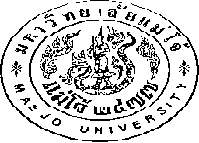 เลขที่ xxxมหาวิทยาลัยแม่โจ้มหาวิทยาลัยแม่โจ้มหาวิทยาลัยแม่โจ้มหาวิทยาลัยแม่โจ้มหาวิทยาลัยแม่โจ้มหาวิทยาลัยแม่โจ้มหาวิทยาลัยแม่โจ้มหาวิทยาลัยแม่โจ้ใบเบิกวัสดุใบเบิกวัสดุใบเบิกวัสดุใบเบิกวัสดุใบเบิกวัสดุใบเบิกวัสดุใบเบิกวัสดุใบเบิกวัสดุใช้เงิน (...แหล่งเงินที่ใช้เช่นโครงการวิจัยเรื่อง .............ใช้เงิน (...แหล่งเงินที่ใช้เช่นโครงการวิจัยเรื่อง .............ใช้เงิน (...แหล่งเงินที่ใช้เช่นโครงการวิจัยเรื่อง .............หน่วยงาน  (...กองที่รับผิดชอบ...)หน่วยงาน  (...กองที่รับผิดชอบ...)หน่วยงาน  (...กองที่รับผิดชอบ...)ประจำปีงบประมาณ ...)ประจำปีงบประมาณ ...)ที่หมายเลขพัสดุรายการจำนวนหน่วยนับราคา/หน่วยจำนวนเงินเหตุผลที่ขอเบิกx(...รายการเบิกวัสดุเป็นไปตามที่จัดซื้อ...)(ระบุเหตุผลxที่นำไปใช้)xxxxxxx(...จำนวนเงินตัวอักษร...) xxx,xxx 1   อนุญาตให้จ่ายได้1   อนุญาตให้จ่ายได้1   อนุญาตให้จ่ายได้2   ผู้เบิก2   ผู้เบิก............................................................................................................................................................................................................................................................................................................................................................ผู้เบิกหัวหน้าโครงการวิจัยหัวหน้าโครงการวิจัย(...........................................................)(...........................................................)(...........................................................)